Préférences Webservices						fin examen 23/11/2017AnodinPrésenter optionsOption choisieGroupe KohaGras : nouveau paramètreILS-DIOAI-PMHReportingServices webPréférencesValeurILS-DI web_services.pref#ILS-DI# services ILS-DI pour les utilisateurs de l'OPAC (disponible à : /cgi-bin/koha/ilsdi.pl)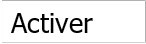 Valeur actuelle=ActiverILS-DI:AuthorizedIPsAutoriser les adresses IP 	 à utiliser les services web ILS-DI (si activé). Séparez les adresses IP par des virgules et sans espace. Laissez vide pour ne pas fixer de limitation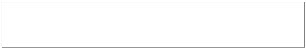 Ne faut-il pas renseigner l’URL d’ebsco (EDS) comme le préconnisait Progilone ? Non car enssib fonctionne avec un reverse proxy, pas avec les IP. Valeur actuelle=videPréférencesValeurOAI-PMH le serveur OAI de Koha OAI-PMH.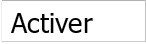 Valeur actuelle=ActiverOAI-PMH:archiveIDIdentifier les enregistrement de ce site avec le préfixe : 	 : .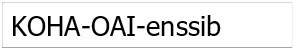 Valeur actuelle=KOHA-OAI-enssibOAI-PMH:AutoUpdateSets la mise à jour automatique des sets OAI-PMH quand une notice bibliographique est ajoutée ou modifiée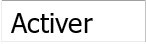 Valeur actuelle=ActiverOAI-PMH:ConfFileFichier YAML de configuration du serveur OAI de Koha : 	 Si vide, le serveur OAI fonctionne en mode normal,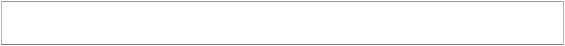 autrement il opère en mode étendu. En mode étendu, il est possible de définir d'autres formats que le marcxml ou le Dublin Core. Le fichier YAML liste les formats de metadonnées disponibles et les fichiers XSL utilisés pour générer ces formats à partir des notices marcxml.Valeur actuelle=videOAI-PMH:DeletedRecordweb_services.pref#OAI-PMH:DeletedRecord# table "deleted biblio" de Koha web 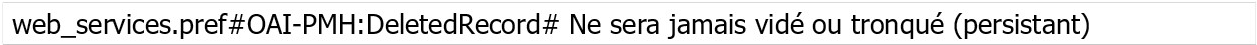 . Valeur actuelle=Ne sera jamais vidé ou tronqué (persistant)Confirmation de depinfo le 25/01/2018 OAI-PMH:MaxCountRenvoyer les résultats par lot de 	 notices à la fois en réponse aux requêtes ListRecords et ListIdentifiers.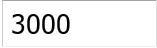 Attention Progilone préconisait 50Valeur actuelle=3000PréférencesValeurSvcMaxReportRowsRenvoyer uniquement 	 colonnes d'un rapport demandé par l'intermédiaire du Web service des rapports.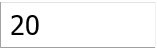 Valeur actuelle=20PréférencesValeurIdRefMontrée le 22/01/2018LQ le web service IdRef de la page de détails de l'opac . IdRef permet de demander des autorités de la base du sudoc. Merci de noter que cette fonctionnalité est disponible uniquement pour UNIMARC.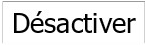 Tamil 3.20 : https://www.tamil.fr/actu/koha_320.html : « IdRef (identifiants et référentiels) est une application de l’ABES qui permet de d’interroger les autorités du Sudoc, Star, Step et Calames à partir d’une application web ou de services web. L’OPAC de Koha peut désormais être interfacé avec IdRef. Les notices bibliographiques qui contiennent des identifiants d’autorité Sudoc dans le sous-champs $3 des champs Auteur affiche à l’OPAC un nouveau lien intitulé «idref». En cliquant sur ce lien, une recherche est lancée dans IdRef qui ramène la liste des rôles de cet auteur : annotateur, collaborateur, éditeur scientifique, etc. Pour chaque rôle, la liste des notices présente dans le Catalogue Koha et dans le Sudoc est affichée. Pour activer cette fonctionnalité, il faut : activer la préférence IdRef ; vérifier sa configuration Zebra (champ contenant le PPN des notices indexé dans l’index Identified-Standard de type w et n). »Test en dév le 24/11/17 : Activer cette péréférence ne produit aucun résultat. Faut-il modifier la feuille de style ?LQ cherche des bib où idref est utilisé LQ a entamé un travail en février 2018. À suivre !Valeur actuelle=Désactiver